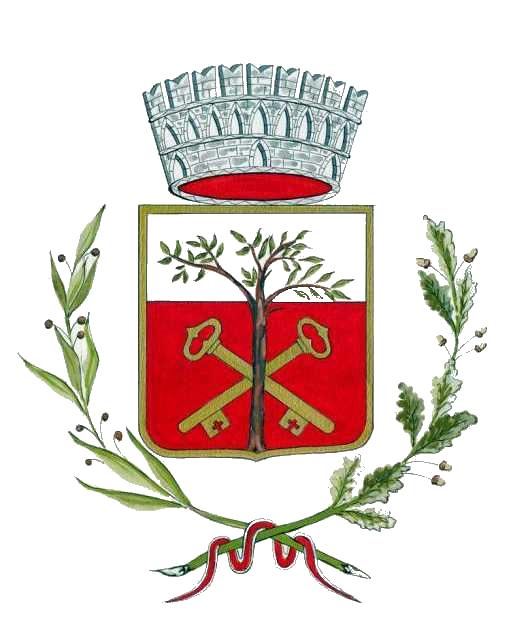 COMUNE DI SAN PIETRO AVELLANAPROV. DI  ISERNIAMedaglia D’Argento Al Merito CivileCap. 86088            Tel. 0865/ 940131  -   Telefax 0865/940291             		                                      C.F.80002690941   -    P.I. 00084690940                                                                                                                                                                                                                       SITO WEB – www.comune.sanpietroavellana.is.it                         e-mail – sanpietroavellana@tin.it         P.E.C. comunedisanpietroavellana@pec-leonet.itComune di SAN PIETRO AVELLANA(ISERNIA)OGGETTO: ISTANZA PER CAMBIO DI CUSTODIA (Artt. 193 e 213 Codice della Strada)Il/la sottoscritto/a _________________________________________________________________________ nato/a a _________________________________________________________ il _____________________ residente a _____________________________________ in ______________________________________ C.F. _______________________________ - PEC ________________________________________ documento ______________________ numero ____________ rilasciato/a da ________________________ in data _____________________ in qualità di:  proprietario; 					 usufruttuario; acquirente con patto di riservato dominio;           	 utilizzatore a titolo di locazione finanziaria;del veicolo ______________________ marca _____________________ modello _____________________ targa ________________________ telaio ________________________ m.c.p.c. ______________________sottoposto a sequestro amministrativo ai sensi dell’art. ___________ del Codice della Strada, ed attualmente custodito presso la depositeria ______________________________________________________________in considerazione della facoltà concessa dalla normativa vigenteA T T E S T Adi disporre di un idoneo luogo di custodia non sottoposto a pubblico passaggio, individuato con separato attodi autocertificazione, allegato alla presente istanza, e, conseguentementeC H I E D El’affidamento del veicolo, con contestuale cambio di custodia, dichiarando di provvedere al trasporto in condizioni di sicurezza per la circolazione stradale, a proprie spese, ed al deposito del veicolo nel luogo di custodia sopra indicato.  ________________________________Note:
“Con l’introduzione dell’articolo 193 comma 4 bis (LEGGE 15 luglio 2009, n. 94 - Disposizioni in materia di sicurezza pubblica G.U. n. 170 del 
24-7-2009 - Suppl. Ordinario n.128 - (in vigore dall'8 agosto 2009, salvo che debba essere disposta la confisca ai sensi dell’articolo 240 codice penale, è sempre disposta la confisca amministrativa del veicolo intestato al conducente sprovvisto di copertura assicurativa quando sia fatto circolare con documenti assicurativi falsi o contraffatti. Nei confronti di colui che abbia falsificato o contraffatto i documenti assicurativi è sempre disposta la sanzione amministrativa accessoria della sospensione della patente di guida per un anno. Per espressa previsione, si applicano le disposizioni di cui all’articolo .d.S.Qualora pertanto ricorra l’ipotesi sopra menzionata, non sarà possibile applicare le ipotesi di riduzione della sanzione ad un quarto previste dall’articolo 193 comma .d.S.